Online Store and Administration Junior Officer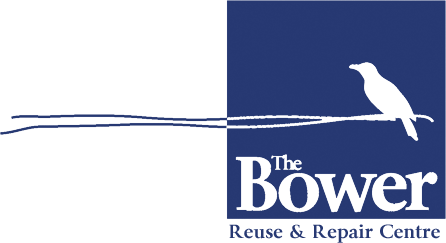 Employer: The Bower Reuse and Repair Co-op 
Work Type/s:  Casual Part time  - 20 hrsAccountability: Directly to the Program Manager and CRS ManagerAward: Retail Award 
Sector: Not For Profit (NFP) 
Location: Sydney - Marrickville
Job posted on: 4 Jan, 2021.
Applications close:  as soon as possibleThe Bower is a not-for-profit environmental charity that assists the community by diverting waste from landfill through collections of preloved goods, second hand shops and workshops.  As Online store and administration officer you will provide administrative assistance to the Programs manager and the Collection and Rehoming manager. Your tasks include managing online store, databases and reception.  Required tasks include Manage online store  Uploading imagesWriting engaging narrativePack and send goodsResearch pricing for goodsIncrease sales of goods Collection and Rehoming Service administration Assist with handling incoming donationsAssist with assessing quality, volume and value of donated goodsUpdate reuse databaseMaintain relation with businesses listed in database.  ReceptionResponding to incoming calls toAssist people with inquiries and provide positive solutions In general Assist sales staff if and when neededOther tasks as delegated by managersPlease respond to each of the following Necessary and Preferred criteria - considering your skills, knowledge and past experience if relevant.We will also need your CV to complete your application.Necessary Skills:Excellent phone manner: attentive, polite, constructive and cheerfulAbility to communicate in a positive manner with a diverse group of customerComputer literacy: windows office suite, database experience and excel skillsAbility to work unsupervised including prioritise and manage multiple tasksExcellent accuracy and high attention to detailInterest in environmental issuesResearch data online and uploading data on ebay Good communication skills written and oralPreferred Skills:Experience in retail sector  Knowledge of Sydney’s Inner west, Eastern, Western and Southern suburb regionsKnowledge of vintage and 2nd hand sector PhotographyWhat The Bower Provides:• Casual Part Time contract – 20 hours - with option to become full time   • Pay rates according to Retail Award Lvl 1 • 20% staff discount on purchases of stock (excluding consignment).• Access to Bower workshop & tools (pending completion of competency appraisal).• Comprehensive Work Health & Safety policy to ensure safe working conditions.How to apply for this jobPlease submit a written application addressing each of the selection criteria (necessary and preferred skills) as separate discrete points. In your application, please include your contact details, a current resumé, and the names and phone numbers of two referees.Applications must be sent as soon as possible by email to reuse@bower.org.au . For more information Contact Programs Manager, Louise Grace, via email  reuse@bower.org.au  or via phone 02 95686280.
